Journée scientifique annuelle 15 juin 2018« L’amélioration de la qualité et la recherche 3.0 : viser l’impact! »La recherche 3.0 axée sur le patient représente l’approche distinctive employée par les réseaux de recherche axée sur les pratiques de première ligne (RRAPPL) du Réseau-1 Québec (R1Q). Elle est entreprise en co-construction entre des chercheurs, des cliniciens, des patients et des gestionnaires, se déroule près du milieu clinique, entraîne des bénéfices pour les patients et vise un transfert de connaissances adapté aux besoins de ceux qui sont concernés par le sujet de la recherche et le changement de pratique visé.Objectifs :Mettre en lumière les impacts des projets de recherche 3.0 et les activités d’amélioration de la qualité qui se déroulent dans les cliniques des quatre RRAPPL associés au R1QAméliorer la compréhension des participants de l’approche de recherche 3.0 et de la façon dont elle se traduit concrètement en pratiqueRenforcer la capacité des participants à mesurer les impacts d’un projet de recherche 3.0 ou d’amélioration de la qualitéFavoriser le réseautage entre les membres du R1Q, le partage de nouvelles idées et l’apprentissage tiré de l’expérience des autresLieu : Université Laval, pavillon Alphonse-Desjardins, 2325 rue de l'Université, Ville de QuébecInscriptions : en ligne via EventbriteComité scientifique : La journée scientifique est organisée en partenariat avec le RRAPPL Université Laval et d’autres membres du R1Q. Merci à Sabrina Guay-Bélanger (ancienne coordonnatrice, RRAPPL ULaval), Christian Chabot (patient-partenaire), Jean-Sébastien Paquette (directeur clinique, RRAPPL ULaval, membre du comité de direction R1Q), Matthew Menear (stagiaire postdoctoral, ULaval, coresponsable de la fonction renforcement des capacités pour le R1Q), Julie Haesbaert (stagiaire postdoctorale, ULaval), Annie LeBlanc (directrice intérimaire, renforcement des capacités et développement professionnel, Unité de soutien SRAP du Québec), Marie-Ève Poitras (Université du Québec à Chicoutimi, membre du comité de direction R1Q), Mathieu Bisson (coordonnateur, RRAPPL USherbrooke) et Véronique Sabourin (patiente-partenaire, membre du comité de direction R1Q). Le R1Q reconnaît les contributions financières des Fonds de recherche en santé du Québec et des Instituts de recherche en santé du Canada.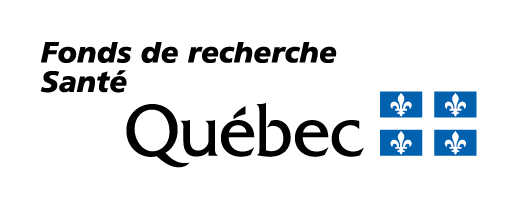 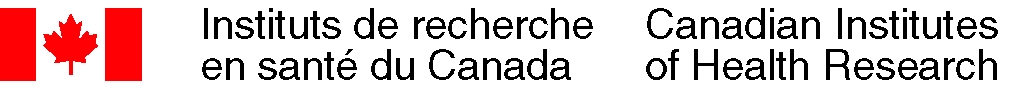 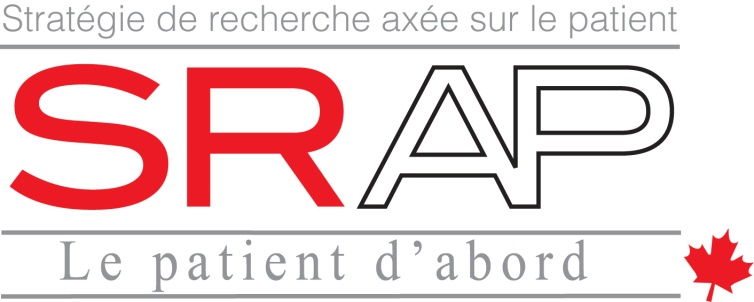 Journée scientifique annuelle15 juin 2018Programme final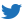 @reseau1quebec#R1Q_JS20188h à 8h30À l’entrée du Pavillon Alphonse-DesjardinsAccueil et inscriptions*Du café et une collation seront servis dès 8h.8h30 à 9hAmphithéâtre Hydro-QuébecMot de bienvenueJean-Sébastien Paquette, MD, M. Sc., directeur clinique du RRAPPL ULavalChristian Chabot, patient-partenaireYves Couturier, Ph. D., directeur scientifique du R1Q9h à 10hAmphithéâtre Hydro-QuébecConférencières invitéesMaureen O’Neil, présidente, Fondation canadienne pour l’amélioration des services de santé (FCASS)Linda Piazza, directrice principale, FCASSObjectifs : Après cette séance (présentations et échange avec l’audience), les participants pourront apprécier et nommer les activités de la FCASS qui facilite la mise à l’échelle des innovations, ainsi que des possibilités de collaboration à venir entre la FCASS et des acteurs impliqués en amélioration des soins et services de première ligne, dont les membres du R1Q.-*Du café frais sera servi vers 10h à l’entrée de l’amphithéâtre.10h à 11h
Amphithéâtre Hydro-QuébecÉtat actuel et perspectives d’avenir de la recherche et l’amélioration de la qualité des soins dans les Groupes de médecine de famille universitaires (GMF-U)Annie LeBlanc, Ph. D., directrice intérimaire, renforcement des capacités et développement professionnel, Unité de soutien SRAP du Québec Jean-Luc Tremblay, erg. M.A.P., conseiller cadre à l’amélioration continue de la qualité pour les GMF-U du Québec
Mélanie Léonard, agente d’amélioration continue de la qualité, GMF-U du Marigot – CISSS de LavalModératrice : Mylaine Breton, Ph. D., professeure agrégée, Faculté de médecine et des sciences de la santé de l’Université de Sherbrooke et titulaire de la Chaire de recherche du Canada sur la gouvernance clinique des services de première ligneObjectifs : Après cette séance (présentations et échange avec l’audience), les participants seront en mesure de : 1) reconnaître les éléments complémentaires et distincts de l’amélioration de la qualité et la recherche; 2) décrire les rôles potentiels de différents acteurs dans ces démarches; 3) définir des terrains d’action pour des projets et des initiatives visant à employer ces approches.11h à 12h Amphithéâtre Hydro-QuébecPrésentations en rafale d’affiches* et visite des affiches*Sélection d’affiches de projets financés par le R1Q.Objectifs : Après cette séance, les participants pourront identifier : 1) les apprentissages des différents projets financés par le R1Q depuis 2016, des projets qui portent sur les changements de pratique en première ligne; 2) le stade actuel de préparation des cliniques GMF-U à participer aux activités de recherche facilitées par les RRAPPL; 3) l’ampleur des initiatives du R1Q qui impliquent des cliniciens, des chercheurs, des patients et des gestionnaires afin d’améliorer les pratiques en soins et services intégrés de première ligne au Québec.12h à 13hEspace Jardin et Atrium Jean-Guy PaquetPause dîner, visite des affiches et réseautageLe dîner sera servi à 12h dans l’Espace Jardin. Desserts et café seront ensuite disponibles dans l’Atrium Jean-Guy Paquet pour favoriser la poursuite de la visite des affiches.Objectifs : Faciliter le maillage entre les différents membres du R1Q; promouvoir et faciliter le partage des travaux en cours en lien avec la recherche et l’amélioration de la qualité des soins et services de première ligne. 13h à 13h30Amphithéâtre Hydro-QuébecAssemblée générale du R1QShandi Miller, directrice des opérations du R1QBéatrice Débarges, patiente-partenaire et coresponsable de la fonction transversale de partenariats pour le R1QObjectifs : Après cette présentation et période de questions, les participants pourront : 1) apprécier et évaluer les réalisations du R1Q en 2017-2018, ainsi que les priorités pour 2018-2019 ; 2) reconnaître les personnes et les regroupements qui font vivre le réseau; 3) choisir des domaines d’action auxquels ils aimeraient participer au sein du R1Q.13h30 à 14hAmphithéâtre Hydro-QuébecPrésentation des partenaires du R1Q Alain Vanasse, MD, Ph. D., directeur scientifique, Unité de soutien SRAP du Québec (USSQ)
Paul Morin, Ph. D., directeur scientifique, Institut universitaire de première ligne en santé et services sociaux (IUPLSSS) du CSSS-IUGS Objectifs : Après cette séance (présentations et échange avec l’audience), les participants seront en mesure de nommer des champs prioritaires en commun entre le R1Q, l’USSQ et les IUPLSSS.14h à 15h15Les locaux seront confirmés sur place.Atelier 1 : Évaluation de l’impact de partenariat avec des patients en recherche
Agustina Gancia, coordonnatrice à l’évaluation, Centre d'excellence sur le partenariat avec les patients et le public (CEPPP)Objectifs : Après cet atelier interactif, les participants seront en mesure de nommer et d’utiliser des outils pour évaluer l’impact de partenariat avec des patients en recherche.14h à 15h15Les locaux seront confirmés sur place.Atelier 2 : Comment préparer un plan pour l’accroissement d’échelle d’une intervention en santé
Ali Ben Charif, Ph. D., chercheur postdoctoral, Centre de recherche sur les soins et les services de première ligne de l'Université Laval (CERSSPL-UL)Objectifs : Après cet atelier interactif, les participants seront en mesure de nommer les éléments clés d’un plan pour l’accroissement d’échelle d’une intervention en santé. 14h à 15h15Les locaux seront confirmés sur place.Atelier 3 : Les priorités thématiques de recherche du R1Q : des priorités de qui, pour en faire quoi? Un exercice d’appropriation et de réflexion 
(Cet atelier est destiné aux patients membres du R1Q mais les autres membres sont également les bienvenus.)Germaine Chevrier, consultanteNathalie Fortin, consultanteObjectifs : Après cet atelier interactif, les participants seront en mesure de nommer les priorités de recherche du R1Q, comment elles étaient sélectionnées et comment elles influencent les activités du réseau actuellement; ils seront également capables de nommer les idées proposées pour rendre les priorités encore plus spécifiques et concrètes, et de choisir des domaines auxquels ils aimeraient participer.15h15 à 16h15Amphithéâtre Hydro-QuébecConférence sur les impacts de la recherche en RRAPPL : les résultats de l’étude de cas des projets financés par le R1QNadia Benomar, M. Sc., Pôle Santé HECShelley-Rose Hyppolite, MD, M.Sc., FRCPC, médecin conseil, Direction de santé publique du CIUSSS de la Capitale-Nationale et professeure adjointe, Faculté de médecine de l'Université LavalObjectifs : Après cette présentation et échange avec l’audience, les participants pourront apprécier et évaluer les réalisations du R1Q en impact des projets financés, ainsi que l’expérience d’une équipe de projet.16h15 à 17h00Amphithéâtre Hydro-QuébecRemerciements et mot de clôtureYves Couturier, Ph. D., directeur scientifique du R1Q 
Christian Chabot, patient-partenaire
Jean-Sébastien Paquette, MD, M. Sc., directeur clinique du RRAPPL ULaval Après le mot de clôture
Pub universitaire, sur la terrasse s’il fait beau, dans l’Alcatraz en cas de mauvais tempsCocktail de réseautage*Une collation légère sera servie, les breuvages sont à la charge des participants.